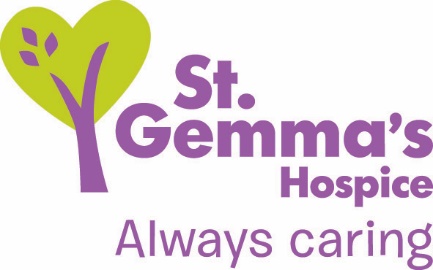 Registered Charity No. 1015941Title of Role:		Shop VolunteerDepartment: 		RetailSupervisor: 		Shop Manager and Deputy Shop ManagerLocation:		24 charity shops across Leeds – please look at our shops list. Time commitment:   One or two mornings or afternoons per week. However, two hours once a                                   week is also valuable. Shops are open Monday to Saturday, 9am to 5pmDBS check needed? NoSt Gemma’s Hospice provides the best possible care and quality of life for local people with cancer and other life threatening illnesses. It’s a friendly, warm and safe place at the heart of the local community with a large range of expert services to support patients, their families and friends. Whether our volunteers help in our shops or at the Hospice, they all contribute to helping St Gemma’s care for local people at the most difficult time in their lives.Role SummaryJoin the team and help to make St Gemma’s shops a huge success on the high street. Our shops raise much needed funds to support local people facing cancer and other life limiting illnesses.There are a number of different roles in each of our charity shops. You may prefer to concentrate on one aspect of the shop or you might rather have some variety during your shift. The Shop Manager will discuss this with you and provide training and advice. What’s involved?Serving customers.  This includes:-assisting customers with their choice of goodsringing sales through on the tilldealing with queries about the shop and Hospice dealing with Gift Aid donations General shop floor work. This includes:-keeping the shop clean and tidy, dusting shelves, vacuumingputting out stockreplenishing and merchandising stocktidying the railsBack room work. This includes:-sorting donations brought in by the public and by our van drivershanging, sizing and pricing clothessteaming clothes ready for the shop floorpricing books, bric-a-brac and accessoriesWhat we will offer youThe chance to develop customer service skills and stock control skillsThe opportunity to learn how to use a tillThe chance to work with a friendly teamThe opportunity to make a difference to the lives of local peopleA named line manager who will support you in your workAn invitation to a Hospice wide inductionInvitations to Volunteer thank you eventsWhat we’d like from youTo be polite, friendly and have good people skillsAbility to work well within a small teamWillingness and flexibility to undertake a range of practical duties and activitiesAn understanding that you need to leave a message at the shop if unwell or unable to attendTo be familiar with fire, health safety and reporting of incidents procedure – this will be part of your trainingHow to applySimply phone or drop into your local branch and arrange to meet up with the Shop Manager for an informal chat about the role. If all goes well, we’ll ask you to complete an application form and the Shop Manager will take up your reference. The Shop Manager will contact you with a start date and will introduce you to your fellow volunteers and arrange training.Alternatively, you can submit an application form via our online recruitment platform at recruitment.st-gemma.co.uk/application-formTo discuss this opportunity in greater detail please call Christine Driver on 0113 255 7552 or email christined@st-gemma.co.uk. Values and BehavioursSt Gemma’s Hospice has a set of values and behaviours and all volunteers are expected to behave in line with the values detailed below.Caring - Treating each person with kindness, empathy, compassion and respect.Aspiring - Continually learning and developing; striving for excellence in everything we do.Professional - Delivering high standards through team work, a skilled workforce and good governance.Thank youSt Gemma’s Hospice could not survive without the help and support provided by volunteers who give their time and energy so selflessly. Your contribution really will make a difference to the lives of local people.February 2016